Zajęcia w domu 20.05.2020r.Poznajemy pracę listonosza 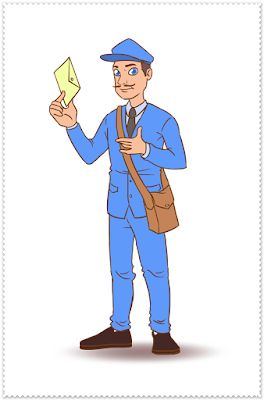 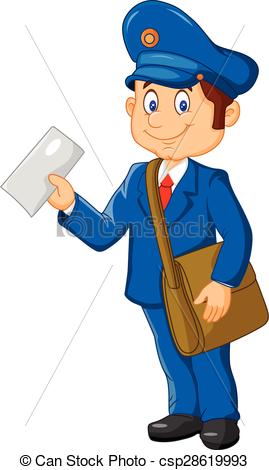 1.Wiersz do posłuchania „Droga listu”Dzisiaj się drogie dzieci dowieciejak trafiają listy do ludzi na całym świecie.Nadawca pisze list i go adresuje,do osoby, której wiadomość wysłać planuje.Następnie znaczek przykleja na górze koperty w rogu prawymi podąża z listem na pocztę krokiem żwawym.Zostawia list w okienku u Pani Halinki,albo wrzuca go do czerwonej skrzynki.Na poczcie listy zostają posegregowane,ponieważ na różne miejsca są zaadresowane.List może być zwykły oraz polecony,który przy odbiorze zostaje podpisem odbiorcy poręczony.I tak o to ludzie wszystko w listach spisują,a wysyłając je, na całym świecie ze sobą korespondują.2. Historyjka obrazkowa„Droga listu od nadawcy do adresata”Obejrzyj obrazki i samodzielnie spróbuj opowiedzieć drogę listu wykorzystując również informacje z wiersza 3.ZABAWA W LISTONOSZA  - na pewno w domu znajdzie się torebka mamy podobna jak ma listonosz oraz widokówki – kartki, koperty / możesz je również zrobić  sam / i zabawa gotowa. Możesz być listonoszem dla wszystkich domowników. Do zabawy jeszcze możesz ze starego pudelka po butach zrobić skrzynkę pocztową i zachęcić domowników do pisania  i wysyłania listów. 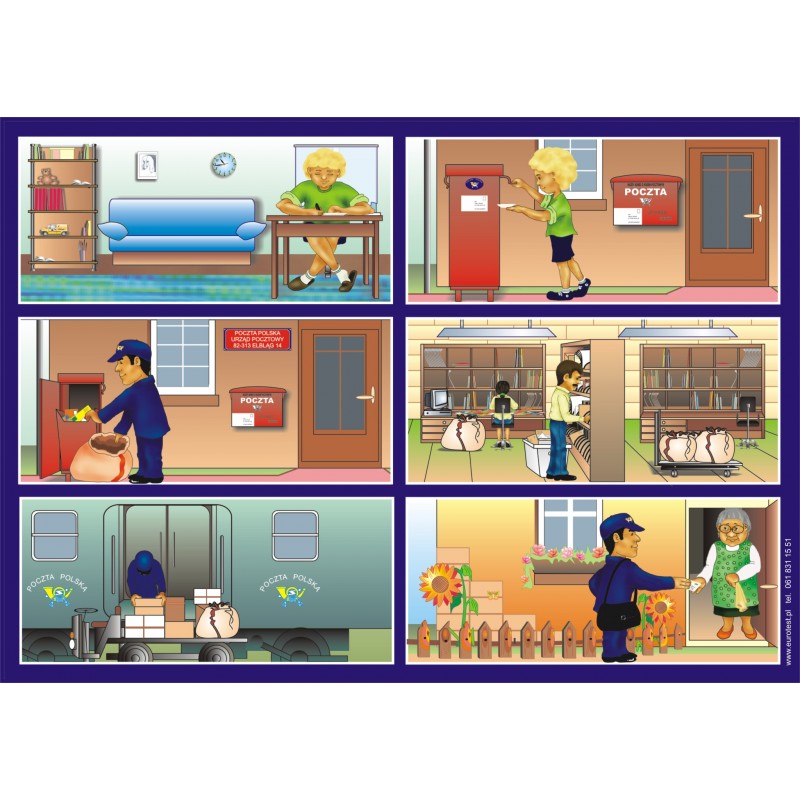 linkhttps://www.youtube.com/watch?v=LzF4w2HrOzA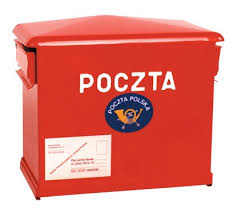 POCZTA - Przygody Panny Kreseczki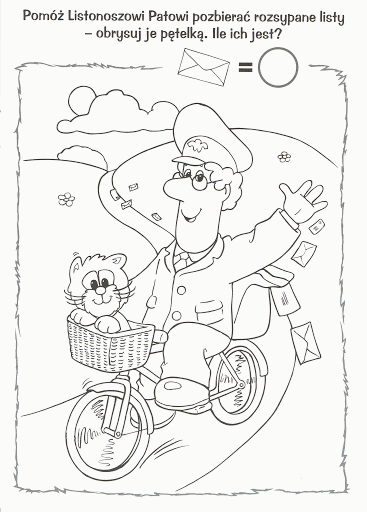 Wesołej zabawy  w Listonosza  również na świeżym powietrzu.   Do jutraWytnij kopertę po czarnej linii i pozaginaj w miejscu kropek, a następnie sklej. Gotową kopertę zaadresuj -to kogo chciałbyś  wysłać list /pomogą w tym rodzice/ i samodzielnie narysuj znaczek pocztowy z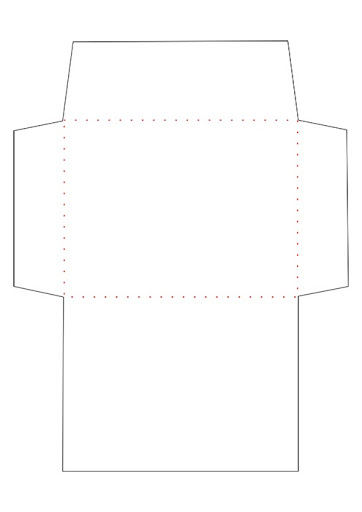 Zaprojektuj własny znaczek pocztowy 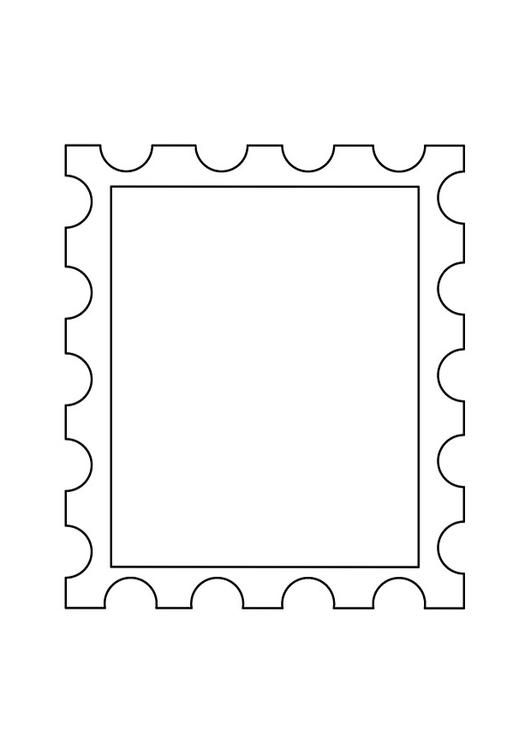 Dla chętnych dzieci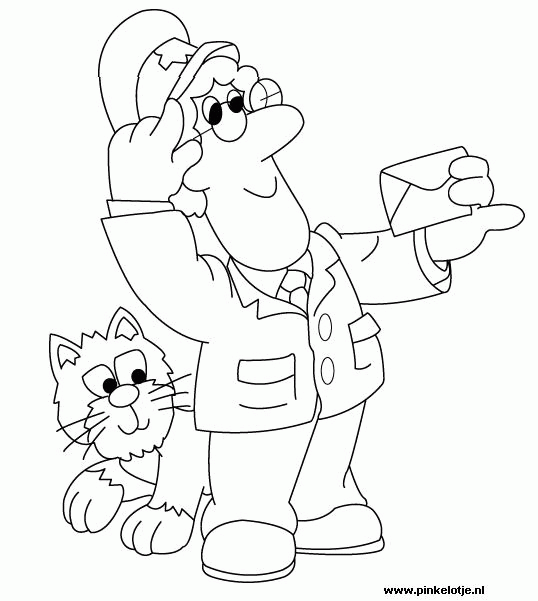 